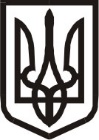 Виконавчий комітет Нетішинської міської радиХмельницької областіР О З П О Р Я Д Ж Е Н Н Я01.07.2024					Нетішин			     № 378/2024-ркПро тимчасове виконання обов’язків директора Нетішинського територіального центру соціального обслуговування (надання соціальних послуг) Відповідно до пункту 20 частини 4 статті 42 Закону України «Про місцеве самоврядування в Україні», пункту 3.6. розділу ІІІ Контракту укладеного з керівником Нетішинського територіального центру соціального обслуговування (надання соціальних послуг), від 02 жовтня 2023 року, зі змінами:1. Тимчасове виконання обов’язків директора Нетішинського територіального центру соціального обслуговування (надання соціальних послуг), на період тимчасової втрати працездатності директора Нетішинського територіального центру соціального обслуговування (надання соціальних послуг) ОСІНСЬКОЇ Вероніки Валентинівни від 01 липня до дня її фактичного виходу на роботу покласти на завідувача відділення соціальної допомоги вдома Нетішинського територіального центру соціального обслуговування (надання соціальних послуг) РИБІЦЬКУ Жанну Анатоліївну.Підстава: 	- подання управління соціального захисту населення виконавчого комітету Нетішинської міської ради від 22 травня 2024 року № 01/01-35-1234.2. Контроль за виконанням цього розпорядження покласти на заступника міського голови з питань діяльності виконавчих органів ради Василя МИСЬКА.Міський голова						    Олександр СУПРУНЮКЗ розпорядженням ознайомлена:Рибіцька Ж.А.					      «__»___________ 2024 року